Universidad Autónoma de Zacatecas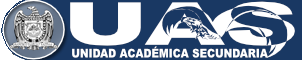 Unidad Académica Secundaria	INDICACIONES: Lee detalladamente las actividades que se te piden para cumplir con tu tarea o envío de evidencia, de lo contrario no será tomada en cuenta. Envía tu correo con el siguiente título o asunto: grado+grupo+” “+semana+” ”+nombre+apellidos (ejemplo: 1A 48 ERNESTO MORALES GARCÍA), te recomendamos ver el video envio de evidencia.CUÍDATE. #QUÉDATENCASA.Semana de trabajo:4 al 8 de mayoAsignatura:EspañolGradoSegundoCorreoespanolsecundariauaz@gmail.comActividad1.- Leer con detenimiento la PRÁCTICA DOCE de tu libro de texto. Páginas 216 a 227.2.- Subrayar o marcar las idea principales que encuentres durante la lectura.3.- Contestar en tu libreta todos y cada uno de los cuestionarios que aparecen en la lectura. Pregunta y respuesta.4.- Envía al correo electrónico espanolsecundariauaz@gmail.com los cuestionarios resueltos cuidando que no falte ninguna pregunta y su respuesta. Se evaluará presentación y ortografía.5.- Esta actividad deberá estar resuelta a más tardar el jueves por la noche ya que el viernes encontrarás otra que la complementará y que podrá enviarse como límite el domingo.NO PODRÁ EVALUARSE LA SEGUNDA ACTIVIDAD SI NO HAS CUMPLIDO CON LA PRIMERA.TODO DEBE ENVIARSE EN LOS TIEMPOS MARCADOS